Da compilare unitamente alla richiesta di adesione .Si invitano cortesemente i Soci di voler restituire debitamente firmato i l  presenteMod. gadit/02consenso con il quale ci autorizzate al trattamento dei Vostri dati personali ai sensi dell'art. 13 dei D. Lgs. 19612003 (Codice della Privacy).IL/LA  sottoscritto/a ....................................................................................................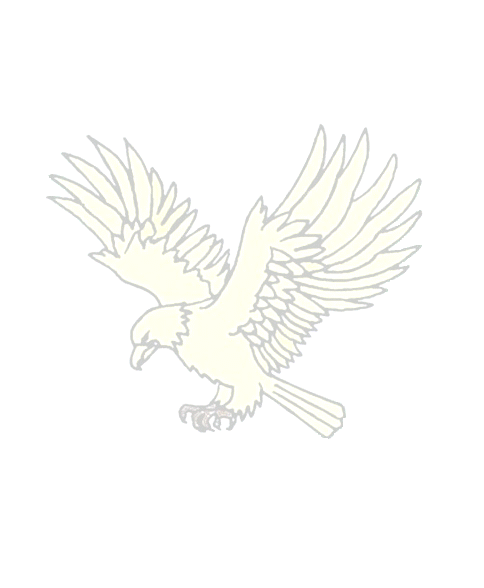 in qualità di:	[ ]  socio operativo volontario  -   [ ]  socio sostenitore DELL’ASSOCIAZIONE DENOMINATA  - “GUARDIE AMBIENTALI D'ITALIA” -Sezione di........................................ provincia  di……………………............................Presa visione dell'informativa concernente il trattamento dei dati personali, ai sensi e per gli effetti dell'art 13 D. Lgs. 196103;[ ] esprime - [ ] non esprime il consenso al trattamento dei dati di cui al punto 3.1.- In relazione al trattamento dei dati di cui al punto 3.2.;[ ] consente - [ ] non consente l'invio delle informazioni anche mediante lettera, fax, sms  o e - mail.Data…………………………………………                 Firma……………………………………D. Lgs. n. 196 dei  30 giugno 2003 (Codice in  materia di protezione dei  dati personali) Art. 7 (Diritto di accesso ai dati personali e altri diritti)I. l'interessato ha diritto di ottenere la conferma dell' esistenza o meno di dati personali che loriguardano, anche se non ancora registrati, e la loro comunicazione in forma intelligibile.L'interessato ha diritto di ottenere l'indicazione;dell'origine dei dati personali;delle finalità e modalità dei trattamento;c) della logica applicata in caso di trattamento effettuato con l'ausilio di strumenti elettronici;d) degli estremi identificativi del titolare, dei responsabili e del rappresentante designato ai sensi dell'art, 5, comma 2;e) dei soggetti o delle categorie di soggetti ai quali i dati personali possono essere comunicati o che possono venirne a conoscenza in qualità di rappresentante designato nel territorio dello Stato, di responsabili o incaricati.L'interessato ha diritto di ottenere:a) l'aggiornamento. la rettificazione ovvero. quando vi ha interesse. l'integrazione dei dati:la cancellazione, la trasformazione in forma anonima o il blocco dei dati trattati in violazione di legge, compresi quelli di cui non è necessaria la conservazione in relazione agli scopi per i guaii i dati sono stati raccolti o successivamente trattati;l'attestazione cine le operazioni di cui alle lettere a) e b) sono state portate a conoscenza. anche per quanto riguarda il loro contenuto, di coloro ai qual i dati sono stati comunicati o diffusi, eccettuato il caso in cui tale adempimento si rivela impossibile o comporta un impiego di mezzi manifestamente sproporzionato rispetto al diritto tutelato.L'interessato ha diritto di opporsi, in tutto o in parte:a) per motivi legittimi al trattamento dei dati personali che lo riguardano, ancorché pertinenti allo scopo della raccolta;b) al trattamento di dati personali che io riguardano a fini di invio dì materiale pubblicitario o di vendita diretta o per il compimento di ricerche di mercato o di comunicazione commerciale.                                  Sede Regionale e Provinciale – Via Ferrari 41, 29010 Pontenure (PC) Tel. Cell. 3913825500                                  Cod. fisc. 91105660335    e-mail    cp.piacenza@guardie-ambientali.it            gadit.pc@pec.it                                                           Sede Nazionale – via Colonnetta n°66, Montopoli di Sabina (RI)